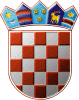                 REPUBLIKA HRVATSKA      KOPRIVNIČKO-KRIŽEVAČKAŽUPANIJA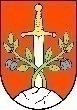 OPĆINA KALNIKOpćinsko vijećeKLASA: 024-02/23-01/06URBROJ: 2137-23-03-23-2Kalnik, 18. prosinca 2023.Z A P I S N I Ksa 17. sjednice Općinskog vijeća Općine Kalnik održane 18. prosinca 2023. godine s početkom u 19,00 sati u prostoru Doma hrvatskih branitelja na Kalniku, Trg Stjepana Radića 5, Kalnik.Sjednica je sazvana pozivom od 12. prosinca 2023. godine, KLASA: 024-02/23-01/06, URBROJ: 2137-23-03-23-1, sukladno članku 51. Poslovnika Općinskog vijeća Općine Kalnik („Službeni glasnik Koprivničko-križevačke županije“ broj 5/13, 16/14, 4/18. i 5/21).Sjednicu otvora i vodi predsjednica Općinskog vijeća Općine Kalnik Olinka Gjigaš.Predsjednica Olinka Gjigaš konstatira da sjednici prisustvuje 6 od ukupno 9 članova Općinskog vijeća Općine Kalnik te da postoji kvorum, potrebna većina članova Općinskog vijeća radi donošenja pravovaljanih odluka.PRISUTNI članovi Općinskog vijeća: Olinka Gjigaš, Ivan Car, Kristina Črček, Mario Filipašić, Mateja Jež Rogelj, Matija Kovačić.ODSUTNI članovi Općinskog vijeća: Ivan Biškup, Tihomir Radiček, Saša Višak (nisu opravdali odsutnost).OSTALI prisutni: Mladen Kešer – općinski načelnik Općine Kalnik, Lovorka Krajcer – pročelnica JUO, Ana Dejanović – stručni suradnik za opće i društvene poslove JUO, Marija Pugar – vježbenica na poslovima višeg stručnog referenta za proračun i financije JUO.PREDSJEDNICA Olinka Gjigaš daje na usvajanje Zapisnik sa 16. sjednice Općinskog vijeća Općine Kalnik održane elektronskim putem (glasanjem putem e-maila) dana 7. prosinca 2023. godine te nakon glasanja konstatira da je sa 6 glasova ZA (jednoglasno) usvojen Zapisnik sa 16. sjednice Općinskog vijeća Općine Kalnik.PREDSJEDNICA Olinka Gjigaš obrazlaže da materijali od točke 19. do točke 23. dnevnog reda nisu pripremljeni ni dostavljeni vijećnicima, stoga se predmetne točke skidaju s Dnevnog reda.U dnevni red pod rednim brojem 19. uvrštava se nova točka po prijedlogu načelnika: Odluka o suglasnosti za provedbu ulaganja u projekt Rekonstrukcija „Nevidljivi Kalnik“- Projekt obnove uređenja Starog grada Veliki Kalnik„. Tako posljednja točka „Aktualna pitanja i prijedlozi“ postaje 20. točkom Dnevnog reda.PREDSJEDNICA Olinka Gjigaš daje se na usvajanje slijedećiDNEVNI RED:Donošenje Programa održavanja komunalne infrastrukture na području Općine Kalnik u 2024. godini;Donošenje Programa građenja komunalne infrastrukture na području Općine Kalnik u 2024. godini;Donošenje Programa prostornog uređenja i unapređenja stanovanja na području Općine Kalnik u 2024.godini;Donošenje programa javnih potreba u kulturi na području Općine Kalnik u 2024. godini;Donošenje Programa javnih potreba u predškolskom odgoju i obrazovanju na području Općine Kalnik u 2024. godini;Donošenje Programa javnih potreba u osnovnom školstvu na području Općine Kalnik u 2024. godini;Donošenje Plana javnih potreba u socijalnoj skrbi na području Općine Kalnik u 2024. godini;Donošenje Programa javnih potreba u sportu na području Općine Kalnik u 2024. godini;Donošenje Programa javnih potreba u protupožarnoj i civilnoj zaštiti na području Općine Kalnik u  2024. godini;Donošenje Programa javnih potreba za obavljanje djelatnosti Hrvatske gorske službe spašavanja - Stanice Koprivnica za 2024. godinu;Donošenje Programa o namjenskom korištenju sredstava naknade iz postupka ozakonjenja nezakonito izgrađenih zgrada na području Općine Kalnik u 2024. godini;Donošenje Programa utroška sredstava šumskog doprinosa na području Općine Kalnik u 2024. godini;Donošenje Programa korištenja sredstava od raspolaganja poljoprivrednim zemljištem u vlasništvu Republike Hrvatske na području Općine Kalnik u 2024. godini;Donošenje Programa korištenja sredstava od promjene namjene poljoprivrednim zemljištem na području Općine Kalnik u 2024. godini;Donošenje Proračuna Općine Kalnik za 2024. godinu i projekcije za 2025. i 2026. godinu;Donošenje Odluke o izvršavanju Proračuna Općine Kalnik za 2024. godinu;Donošenje Odluke o raspoređivanju sredstava za redovito godišnje financiranje političkih stranaka i nezavisnih vijećnika zastupljenih u Općinskom vijeću Općine Kalnik za 2024. godinu;Donošenje Odluke o koeficijentima za obračun plaće radnika u Dječjem vrtiću ''Kalnički jaglac'';Donošenje Odluke o suglasnosti za provedbu ulaganja u projekt Rekonstrukcija „Nevidljivi Kalnik“ Projekt obnove uređenja Starog grada Veliki Kalnik„;Aktualna pitanja i prijedlozi.Konstatira se da je sa 6 glasova ZA (jednoglasno) usvojen predloženi Dnevni red.Prelazi se na rad po utvrđenom dnevnom redu.Točka 1.PREDSJEDNICA OLINKA GJIGAŠ otvara točku i daje riječ za obrazloženje općinskom načelniku Mladenu Kešeru.OPĆINSKI NAČELNIK Mladen Kešer za početak upoznaje Općinsko vijeće sa dvije nove djelatnice Općine Kalnik, pročelnicom JUO, Lovorkom Krajcer te Marijom Pugar, vježbenicom na poslovima višeg stručnog referenta za proračun i financije JUO.Nadalje općinski načelnik u obrazloženju obrazlaže stavke iz programa za održavanje komunalne infrastrukture te navodi sredstava koja su potrebna za svaku stavku pojedinačno. Naglašava da će se s vremenom morati krenuti s izgradnjom novog dijela groblja u Kalniku, na istočnom dijelu.PREDSJEDNICA OLINKA GJIGAŠ otvara raspravu. S obzirom da nema prijavu za raspravu prijedlog programa daje na glasanje. Konstatira da je sa 6 glasova ZA (jednoglasno) donesenPROGRAModržavanja komunalne infrastrukture na području Općine Kalnik u 2024. godiniTočka 2.PREDSJEDNICA OLINKA GJIGAŠ otvara točku i daje riječ općinskom načelniku za obrazloženje.OPĆINSKI NAČELNIK MLADEN KEŠER u obrazloženju navodi da je riječ o investicijama koje su se prije planirale ili su u realizaciji, također se spremaju i novi natječaji. Postoji potreba za završetkom nogostupa koji bi se trebao što prije realizirati te za javnim parkiralištem i tržnicom.PREDSJEDNICA OLINKA GJIGAŠ otvara raspravu.VIJEĆNICA MATEJA JEŽ ROGELJ postavlja pitanje u svezi točke programa 1.1. Modernizacija nerazvrstanih cesta gdje nije jasno zašto se naselje Šopron spominje, te postavlja pitanje zar taj dio ceste već nije riješen prema Kvakaru i kada će se početi sa radovima vezano za Dječje igralište pokraj Doma hrvatskih branitelja na Kalniku.OPĆINSKI NAČELNIK MLADEN KEŠER odgovara da taj dio još nije završen, odnosi se na naselje Šopron, ulicu Vinodol kao i odvojak u naselju Popovec Kalnički, ali će biti uskoro privedeno kraju. Što se tiče igrališta, rok za izvedbu je 2025. godina, ali cilj je završiti projekt na proljeće 2024. godine.PREDSJEDNICA OLINKA GJIGAŠ zatvara raspravu, daje prijedlog programa na glasanje. Konstatira se da je sa 6 glasova ZA (jednoglasno) donesenPROGRAMgrađenja komunalne infrastrukture na području Općine Kalnik u 2024. godiniTočka 3.PREDSJEDNICA OLINKA GJIGAŠ otvara točku i daje riječ općinskom načelniku za obrazloženje.OPĆINSKI NAČELNIK MLADEN KEŠER u obrazloženju kaže da je u programu došlo do nekih novih smjernica u planiranju. Fokus se stavlja na postojeće domove (Šopron, Borje, Dom hrvatskih branitelja) kako bi se na sljedećim natječajima stavili na kandidaturu. Prvenstveno je plan urediti kuhinju u Domu hrvatskih branitelja na Kalniku.PREDSJEDNICA otvara raspravu. Nitko se ne javlja na istu te se daje prijedlog programa na glasanje. Konstatira se da je sa 6 glasova ZA (jednoglasno) donesenPROGRAMprostornog uređenja i unapređenja stanovanja na području Općine Kalnik u 2024. godiniTočka 4.PREDSJEDNICA OLINKA GJIGAŠ otvara točku i daje riječ općinskom načelniku za obrazloženje.OPĆINSKI NAČELNIK MLADEN KEŠER u obrazloženju kaže od navedenih točaka, točka Stari grad Veliki Kalnik je već kandidirana na natječaj. U tijeku su također pregovori Općine Kalnik sa Općinom Gornja Rijeka, u svrhu otvaranja zajedničke Turističke zajednice.PREDSJEDNICA OLINKA GJIGAŠ otvara raspravu.VIJEĆNICA MATEJA JEŽ ROGELJ komentira da se točka 1.5. Adaptacija kapele u naselju Potok Kalnički treba brisati jer je neopravdana.OPĆINSKI NAČELNIK MLADEN KEŠER prihvaća prijedlog vijećnice te predlaže da se predmetna točka 1.5. briše iz programa, a predviđena sredstva pribrojit će se točki 1.2. Adaptacija i održavanje sakralnih objekata koja tada iznosi 23.000,00 eura.PREDSJEDNICA OLINKA GJIGAŠ zatvara raspravu i daje prijedlog programa na glasanje. Konstatira se da je sa 6 glasova ZA (jednoglasno) donesenPROGRAMjavnih potreba u kulturi na području Općine Kalnik u 2024. godiniTočka 5.PREDSJEDNICA OLINKA GJIGAŠ otvara točku i traži objašnjenje za određene točke programa.ANA DEJANOVIĆ objašnjava da je nehotice došlo do krivog zbroja određenih proračunskih stavki te su iste odmah korigirane i unesene u prijedlog programa tako da isti sada iznosi 342.550 eura umjesto prije navedenih 592.300 eura, a što se odnosi na dogradnju i rekonstrukciju Dječjeg vrtića u iznosu 162.400 eura te za redovni rad Dječjeg vrtića (materijalne troškove) u iznosu 180.150 eura.PREDSJEDNICA OLINKA GJIGAŠ navodi da se nitko ne javlja za raspravu, stoga otvara glasanje po prijedlogu programa. Konstatira se da je sa 6 glasova ZA (jednoglasno) donesenPROGRAMjavnih potreba u predškolskom odgoju i obrazovanju na području Općine Kalnik u 2024. godiniTočka 6.PREDSJEDNICA OLINKA GJIGAŠ otvara točku i daje riječ ANI DEJANOVIĆ, koja objašnjava stavke u proračunu Općine Kalnik za potrebe osnovnog školstva. Podstavak 4. u stavku 1. točke II. prijedloga programa „izrada projektne dokumentacije za izgradnju školsko-sportske dvorane“ greškom je naveden stoga se briše iz prijedloga programa.PREDSJEDNICA OLINKA GJIGAŠ navodi da se nitko ne javlja za raspravu, stoga otvara glasanje po prijedlogu programa. Konstatira se da je sa 6 glasova ZA (jednoglasno) donesenPROGRAMjavnih potreba u osnovnom školstvu na području Općine Kalnik u 2024. godiniTočka 7.PREDSJEDNICA OLINKA GJIGAŠ otvara točku i daje riječ općinskom načelniku za obrazloženje.OPĆINSKI NAČELNIK MLADEN KEŠER u obrazloženju objašnjava predložene programske stavke. Nakon rasprave u kojoj sudjeluje većina općinskih vijećnika, dolazi se do zaključka da je potrebno provjeriti prije donesenu Odluku o socijalnoj skrbi i da li je istom propisano financiranje pomoći za podmirenje troškova prehrane učenika srednjih škola i mogućnosti odobravanja stipendija te se zadužuje JUO da isto provjeri.PREDSJEDNICA OLINKA GJIGAŠ otvara glasanje po prijedlogu programa. Konstatira se da je sa 6 glasova ZA (jednoglasno) donesenPLANjavnih potreba u socijalnoj skrbi na području Općine Kalnik u 2024. godiniTočka 8.PREDSJEDNICA OLINKA GJIGAŠ otvara točku i daje riječ općinskom načelniku za obrazloženje.OPĆINSKI NAČELNIK MLADEN KEŠER opisuje projekt izgradnje velikog nogometnog igrališta koji je nedavno kandidiran na natječaj koji je raspisalo Ministarstvo turizma i sporta.PREDSJEDNICA OLINKA GJIGAŠ otvara raspravu.VIJEĆNICA MATEJA JEŽ ROGELJ komentira predviđenu stavku iz proračuna za sportske građevine i smatra da predviđena sredstva neće biti dovoljna ni za nabavu umjetne trave na igralištu.OPĆINSKI NAČELNIK MLADEN KEŠER obrazlaže da je investicija cijelog projekta vrijedna oko 2 milijuna kuna te da spomenuta stavka neće biti dovoljna, ali u slučaju da bude projekt odobren razgovarat će se dodatno sa Hrvatskim nogometnim savezom vezano za umjetnu travu, a općina će se više fokusirali na infrastrukturu samog igrališta.PREDSJEDNICA OLINKA GJIGAŠ navodi da se u programu i obrazloženju nigdje ne spominje nogometno igralište već sportska dvorana, te se dolazi do zaključka da se u stavku „rashodi planiranja, izgradnje, održavanja i korištenja sportskih objekata (sportska dvorana i rekreacijski objekti)“, navod „(sportska dvorana i rekreacijski objekti)“ briše jer je greškom naveden u tekstu.Prilazi se glasanju po prijedlogu programa. Konstatira se da je sa 6 glasova ZA (jednoglasno) donesenPROGRAMjavnih potreba u sportu na području Općine Kalnik u 2024. godiniTočka 9.PREDSJEDNICA OLINKA GJIGAŠ otvara točku i daje riječ općinskom načelniku za obrazloženje.OPĆINSKI NAČELNIK MLADEN KEŠER komentira sve navedene stavke te zaključuje da se čitavo Općinsko vijeće mora ozbiljno pozabaviti temom vatrogasaca koji djeluju na području Općine Kalnik.PREDSJEDNICA OLINKA GJIGAŠ ukazuje na to da se iznosi iz programa ne podudaraju sa iskazanim iznosima u obrazloženju proračuna. Otvara glasanje po prijedlogu programa te konstatira da je sa 6 glasova ZA (jednoglasno) donesenPROGRAMjavnih potreba u protupožarnoj i civilnoj zaštiti na području Općine Kalnik u 2024. godiniTočka 10.PREDSJEDNICA OLINKA GJIGAŠ otvara točku i daje riječ općinskom načelniku za obrazloženje.OPĆINSKI NAČELNIK MLADEN KEŠER obrazlaže da djelatnici Hrvatske gorske službe spašavanja koji puno pomažu na području Općine Kalnik, zavređuju da imaju svoj referentni centar na Kalniku kroz dogledno vrijeme u budućnosti.PREDSJEDNICA OLINKA GJIGAŠ pita da li je nužna izgradnja novog objekta ili već imamo neke postojeće objekte koje im možemo ponuditi.OPĆINSKI NAČELNIK MLADEN KEŠER komentira da im općina može ponuditi lokaciju, ali trenutno nema sredstava za financiranje takvog objekta već da bi to služba trebala učiniti sama.PREDSJEDNICA OLINKA GJIGAŠ navodi da se nitko ne javlja za raspravu, stoga otvara glasanje po prijedlogu programa. Konstatira se da je sa 6 glasova ZA (jednoglasno) donesenPROGRAMjavnih potreba za obavljanje djelatnosti Hrvatske gorske službe spašavanja – Stanice Koprivnica za 2024. godinuTočka 11.PREDSJEDNICA OLINKA GJIGAŠ otvara točku te konstatira da se radi o zanemarivom iznosu u proračunu, sve pod tim programom je jasno i da se nema što komentirati. Općinsko vijeće misli isto.Prelazi se na glasanje bez rasprave te se konstatira da je sa 6 glasova ZA (jednoglasno) donesenPROGRAMo namjenskom korištenju sredstava naknade iz postupka ozakonjenjanezakonito izgrađenih zgrada na području Općine Kalnik u 2024. godiniTočka 12.PREDSJEDNICA OLINKA GJIGAŠ otvara točku te konstatira da je sve pod tim programom jasno, iznos u proračunu je vrlo zanemariv i da se nema što komentirati. Općinsko vijeće se slaže.Prelazi se na glasanje bez rasprave te se konstatira da je sa 6 glasova ZA (jednoglasno) donesenPROGRAMutroška sredstava šumskog doprinosa na području Općine Kalnik u 2024. godiniTočka 13.PREDSJEDNICA OLINKA GJIGAŠ otvara točku te konstatira kao i u prethodnim točkama; iznos je minimalan, sve pod tim programom je jasno i da se nema što komentirat. Općinsko vijeće se slaže.Prelazi se na glasanje bez rasprave te se konstatira da je sa 6 glasova ZA (jednoglasno) donesenPROGRAMkorištenja sredstava od raspolaganja poljoprivrednim zemljištem u vlasništvu Republike Hrvatske na području Općine Kalnik u 2024. godiniTočka 14.PREDSJEDNICA OLINKA GJIGAŠ otvara točku, nema rasprave.Prelazi se na glasanje te se konstatira da je sa 6 glasova ZA (jednoglasno) donesenPROGRAMkorištenja sredstava od promjene namjene poljoprivrednim zemljištemna području Općine Kalnik u 2024. godiniTočka 15.PREDSJEDNICA OLINKA GJIGAŠ otvara točku i daje riječ općinskom načelniku za obrazloženje.OPĆINSKI NAČELNIK MLADEN KEŠER obrazlaže Proračun i njegove stavke, navodi da će nedostajati sredstava u proračunu te da se valja usmjeriti ka investicijama za sve planove koje općina želi ostvariti u narednom periodu, na ozbiljne investicije koje bi se mogle kandidirati na natječaje, kao što su Stari grad Veliki Kalnik, rekonstrukcija nerazvrstane ceste NC02 i sl. Prostora za napredovanja uvijek ima u slučaju da nam se ozbiljni programi obistine.PREDSJEDNICA OLINKA GJIGAŠ navodi da se nitko ne javlja za raspravu, stoga daje na glasanje prijedlog proračuna. Konstatira se da je sa 6 glasova ZA (jednoglasno) donesenPRORAČUNOpćine Kalnik za 2024. godinu i projekcije za 2025. i 2026. godinuTočka 16.PREDSJEDNICA OLINKA GJIGAŠ otvara točku.OPĆINSKI NAČELNIK MLADEN KEŠER ukratko obrazlaže da je ovo odluka koja uvijek prati proračun za narednu godinu, kojom se propisuju zaduženja, ovlasti i obveze općinskog načelnika kao izvršne vlasti koja odlučuje o trošenju proračunskih sredstava.PREDSJEDNICA OLINKA GJIGAŠ navodi da se nitko ne javlja za raspravu, stoga daje prijedlog odluke na glasanje. Konstatira se da je sa 6 glasova ZA (jednoglasno) donesenaODLUKAo izvršavanju Proračuna Općine Kalnik za 2024. godinuTočka 17.PREDSJEDNICA OLINKA GJIGAŠ otvara točku.ANA DEJANOVIĆ obrazlaže da je kod pripreme materijala došlo do pogreške u navodu iznosa u članku 2. i članku 4. prijedloga odluke što je odmah izmijenjeno, a odnosi se na stavku ukupno planiranih sredstava u proračunu za redovito godišnje financiranje političkih stranaka i nezavisnih vijećnika zastupljenih u Općinskom vijeću u članku 2. prijedloga odluke, što iznosi nakon korekcije 1.339,20 eura, a zbog uvećanja iz članka 4. prijedloga odluke za iznos od 14,40 eura što se odnosi na 1 članicu Općinskog vijeća iz redova Socijaldemokratske partije Hrvatske – SDP kao podzastupljenog spola.PREDSJEDNICA OLINKA GJIGAŠ nakon kratke rasprave po pitanju podzastupljenih spolova u predstavničkim tijelima, otvara glasanje po prijedlogu odluke. Konstatira se da je sa 6 glasova ZA (jednoglasno) donesenaODLUKAo raspoređivanju sredstava za redovito godišnje financiranje političkih Stranaka i nezavisnih vijećnika zastupljenih u Općinskom vijeću Općine Kalnik za 2024. godinuTočka 18.PREDSJEDNICA OLINKA GJIGAŠ otvara točku i daje riječ ANI DEJANOVIĆ.ANA DEJANOVIĆ obrazlaže razloge za povećanje koeficijenata i plaća odgojitelja u dječjem vrtiću, a to je prije svega usklada plaća sa zakonskim propisima koji nalažu da se poštuju propisi kojima se uređuju plaće, naknade i drugi prihodi javnih službenika i namještenika zaposlenih u osnovnom školstvu, ako su ti propisi povoljniji za radnike. Drugi razlog je donesena Odluka Vlade RH o dodjeli sredstava za fiskalnu održivost dječjih vrtića za pedagošku godinu 2023./2024. kojoj je Općini Kalnik utvrđen iznos pomoći od 41.161,00 eura, odnosno mjesečna doznaka sredstava od 3.430,00 eura. U želji za povećanjem stručnog kadra i očuvanjem postojećeg, želja je regulirati plaće stručnog kadra sa prosjekom na županijskoj razini. Sa današnjim danom je zaposlena i nova ravnateljica Dječjeg vrtića „Kalnički jaglac“ Lidija Huten koja ima iskustva u tome poslu i pokazuje volju i želju za poboljšavanjem situacije u dječjem vrtiću te tako pridonosi na očuvanju vrtićkog kadra i ako bude potrebe, privlačenjem novoga, s ciljem održivosti poslovanja ustanove kao takve.PREDSJEDNICA OLINKA GJIGAŠ otvara raspravu.VIJEĆNICA MATEJA JEŽ ROGELJ podržava ovu odluku te pita zašto je tako mala razlika koeficijenata između spremačice/servirke i odgojitelja.Dolazi se do zaključka da se mora zadovoljiti minimalna plaća.VIJEĆNIK MARIO FILIPAŠIĆ se nadovezuje, spremačice/servirke imaju široki obuhvat posla od nabavke hrane do serviranja, dostave pa sve do pomaganja odgojiteljicama ako za to postoji potreba.OPĆINSKI NAČELNIK MLADEN KEŠER kaže da bi se općenito trebala dići osnovica plaće kroz određeno vrijeme kako bi se plaće povećale za nekih 30%. Mjesta za poboljšanja uvijek ima.PREDSJEDNICA OLINKA GJIGAŠ zatvara raspravu i daje prijedlog odluke na glasanje. Konstatira se da je da 6 glasova ZA (jednoglasno) donesenaODLUKAo koeficijentima za obračun plaće radnika u Dječjem vrtiću „Kalnički jaglac“Točka 19.PREDSJEDNICA OLINKA GJIGAŠ otvara točku te daje riječ predlagaču dopune dnevnog reda.OPĆINSKI NAČELNIK MLADEN KEŠER objašnjava da se radi o investiciji koja je dosta velika. Natječaj je raspisalo Ministarstvo regionalnog razvoja i fondova Europske unije. Minimalna sredstva koja su predviđena tim natječajem su 200.000 eura dok su maksimalna sredstva 6.000.000 eura. Radi se već na rekonstrukciji troškovnika te smatra da bi općina imala velike koristi od projekta te da postoji velika prilika da ostvarimo zamišljeno.PREDSJEDNICA OLINKA GJIGAŠ pita kako će se riješiti problem dvostrukog financiranja projekta, toga ne smije biti.OPĆINSKI NAČELNIK MLADEN KEŠER objašnjava da toga neće biti, mjere su već poduzete sa drugim projektom koji bi išao paralelno.PREDSJEDNICA OLINKA GJIGAŠ navodi da se nitko ne javlja za raspravu, stoga daje prijedlog odluke na glasanje. Konstatira se da je sa 6 glasova ZA (jednoglasno) donesenaODLUKAo suglasnosti za provedbu ulaganja u projekt Rekonstrukcija „Nevidljivi Kalnik“ Projekt obnove uređenja Starog grada Veliki Kalnik„Točka 20.PREDSJEDNICA otvara točku.VIJEĆNICA MATEJA JEŽ ROGELJ pita da li se Općina Kalnik prijavila na LAG natječaj za Dom Kamešnica.OPĆINSKI NAČELNIK MLADEN KEŠER objašnjava da je prijava na natječaj predana, da se išlo samo na opremanje dvorane namještajem, dok je obnova kuhinje primarna u Domu hrvatskih branitelja kao i čitavog prostora doma, što je prioritet kako bi kuhinja mogla opskrbljivati obrocima dječji vrtić.VIJEĆNICA MATEJA JEŽ ROGELJ ukazuje da će LAG za sljedeću godinu raspisivati natječaj u vrijednosti od 20.000 eura te da se već sad razmisli što bi se moglo kandidirati.OPĆINSKI NAČELNIK MLADEN KEŠER odgovara da će se poraditi na tome te odgovara na upit PREDSJEDNICE OLINKE GJIGAŠ u svezi realizacije projekta za nerazvrstanu cestu NC02. Obrazlaže da se na tom projektu uveliko radi, treba se riješiti još nekoliko imovinsko-pravnih odnosa za posjede gdje bi cesta trebala prolaziti, uglavnom napredak je očit te će projekt biti uspješno priveden kraju.PREDSJEDNICA OLINKA GJIGAŠ navodi da u proračunu nije planirana stavka za EU projekte, te obrazlaže da se događanje i sastanak sa sudionicima za projekt GREENEU projekt očekuje na Kalniku u ožujku mjesecu 2024. godine na što OPĆINSKI NAČELNIK MLADEN KEŠER odgovara da će se sve odraditi na vrijeme i organizirati. Zahvaljuje se vijećnicima što su podržali proračun i predložene projekte. PREDSJEDNICA OLINKA GJIGAŠ zaključuje sjednicu u 20:39 sati.Cijeli tijek sjednice snimljen je tonskim zapisom koji se prilaže zapisniku.Sastavni dio zapisnika je doneseni tekst odluke.ZAPISNIČAR:							  	PREDSJEDNICA:Lovorka Krajcer					      	                               Olinka Gjigaš